Presenters Name:Bio:Upload Photo: 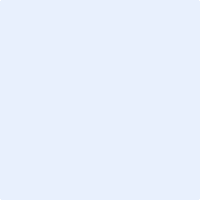 Additional Name:Bio:Upload Photo: Topic: Mailing Address:  Email Address: Phone Number:  Topic: Mailing Address:  Email Address: Phone Number: Title of Presentation: Description limit to 300 words:Handouts or Materials you will use during your session: Choose the length of time for your presentation:  Please X the box your available to present at this year’s conference Nov 1-2, 2023. Wednesday 11/01/23           Thursday 11/02/23   I agree that the presentation will be recorded and available for a limited time only to those who registered for the event.  Please return to Washington State Department of Children, Youth and Families; Office of Tribal RelationsDue by October 20, 2023  dcyf.tribalrelations@dcyf.wa.govContact Cassie Anderson for any questions   cassie.anderson@dcyf.wa.gov.Or Kelly Pelland Kelly.pelland@dcyf.wa.gov.